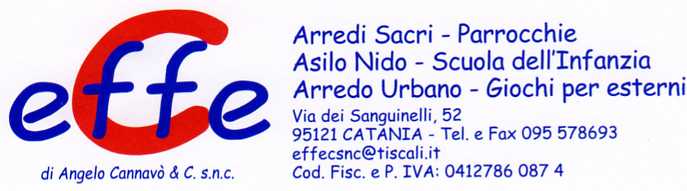 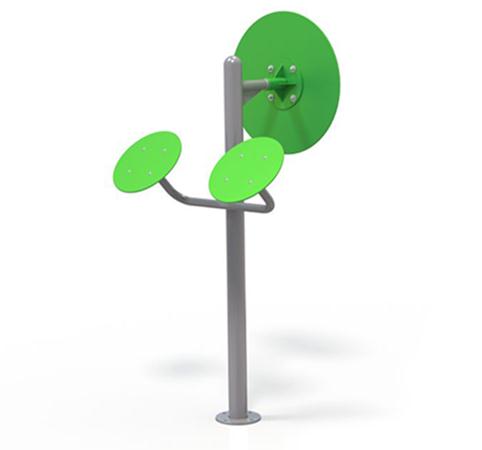 Descrizione:Attrezzo combinato, per il coordinamento motorio degli arti superiori.
Migliora l'efficienza degli arti superiori e dei muscoli del cingolo scapolare.
Metodo di utilizzo: 1. Prendere la rotellina con entrambe le mani e ruotare verso sinistra o destra. 2. Prendere la ruota grande con una mano e ruotare verso sinistra o destra.
Difficoltà di esercizio: facileDimensioni: L 83 x P 76 x H 201 cm
Area di sicurezza: 14 mqNote: Attrezzo adatto a bambini sopra 1,4 mt.Categoria : Percorso Vita in acciaioCodice: FP21004